Vadovaudamasi Lietuvos Respublikos vietos savivaldos įstatymo 6 straipsnio 16 punktu, 7 straipsnio 18 punktu, 16 straipsnio 4 dalimi, Lietuvos Respublikos užimtumo įstatymo 48 straipsnio 3 dalimi, Lietuvos Respublikos socialinės apsaugos ir darbo ministro 2017 m. gegužės 23 d. įsakymu Nr. A1-257 „Dėl užimtumo didinimo programų rengimo ir jų finansavimo tvarkos aprašo patvirtinimo“, Pagėgių savivaldybės taryba n u s p r e n d ž i a:1. Patvirtinti Pagėgių savivaldybės 2018 metų užimtumo didinimo  programą (pridedama).2. Sprendimą paskelbti Teisės aktų registre ir Pagėgių savivaldybės interneto svetainėje  www.pagegiai.lt.Šis sprendimas gali būti skundžiamas Lietuvos Respublikos administracinių bylų teisenos įstatymo nustatyta tvarka.Savivaldybės meras			                                 Virginijus KomskisPATVIRTINTA                                                                                                            Pagėgių savivaldybės tarybos 2017 m. spalio 26  d.sprendimu Nr. PAGĖGIŲ SAVIVALDYBĖSUŽIMTUMO DIDINIMO 2018 METŲ PROGRAMAI. ĮVADAS            Pagėgių savivaldybės užimtumo didinimo 2018 metų programa (toliau – Programa) parengta vadovaujantis Lietuvos Respublikos vietos savivaldos įstatymo 7 straipsnio 18 punktu, Lietuvos Respublikos užimtumo įstatymo 48 straipsniu, Užimtumo didinimo programų rengimo ir jų finansavimo tvarkos aprašu, patvirtintu Lietuvos Respublikos socialinės apsaugos ir darbo ministro 2017 m. gegužės 23 d. įsakymu Nr. A1- 257.            Programos tikslai:- siekti kuo didesnio gyventojų užimtumo;- padėti sunkiai integruojantiems į darbo rinką bedarbiams laikinai įsidarbinti ir užsitikrinti tinkamą pragyvenimo lygį;- mažinti socialinę įtampą ir atskirtį tarp bendruomenės narių;-  atnaujinti bedarbių darbinius įgūdžius;-  padidinti bedarbių galimybes susirasti nuolatinį darbą.Pirmenybė dalyvauti programoje teikiama bedarbiams, praradusiems darbinius įgūdžius dėl ilgalaikio nedarbo, dėl įvairių socialinių priežasčių negalintiems ilgą laiką susirasti darbo ir to pasekoje atsidūrusiems sunkioje materialinėje padėtyje.Programą tvirtina Pagėgių savivaldybės taryba.Programą administruoja ir vykdo Pagėgių savivaldybės administracija, pavesdama laikino pobūdžio darbus organizuoti Pagėgių savivaldybės administracijos seniūnijoms. Seniūnijos, pagal poreikį, gali organizuoti darbus seniūnijos teritorijoje esančiose biudžetinėse įstaigose.Programoje dalyvaujančių asmenų skaičius nustatomas atsižvelgiant į esamą programos finansavimą, gyventojų skaičių seniūnijose ir laikinųjų darbų poreikį Pagėgių savivaldybėje.Programa rengiama bendradarbiaujant su darbo birža, vietos bendruomenių atstovais.II. BŪKLĖS ANALIZĖTauragės teritorinės darbo biržos Pagėgių skyriuje 2017 m. rugsėjo 1 d. buvo įregistruoti 434 bedarbiai, t.y. 8,6 proc. darbingo amžiaus gyventojų, iš jų: 178 moterys – 7,4 proc. nuo DA moterų; 256 vyrai – 9,7 proc.. 160 asmenų registruoti kaip ilgalaikiai bedarbiai (37 % nuo visų registruotų). Pagėgių savivaldybėje 231 šeima (483 asmenys) gauna socialinę pašalpą.Didelė dalis asmenų, neturinčių darbo, yra sąlyginai žemos kvalifikacijos, negalintys atlikti kvalifikuotų darbų. Įvertinus šių grupių bedarbių integravimo į darbo rinką galimybes, darytina išvada, kad tai yra sunkiausiai integruojantys į darbo rinką savivaldybės gyventojai.Laisvų darbo vietų – 32.Pagėgių savivaldybėje nedidėja veikiančių ūkio subjektų skaičius, lėta vietos ūkio plėtra. Nemažai tam įtakos turi ir geografinė padėtis didžiausių šalies miestų atžvilgiu, kur ūkio plėtra spartesnė ir darbo jėgos poreikis auga.Bedarbių prioritetai dalyvauti Programoje nustatomi atsižvelgiant į:- ieškančius darbo asmenis, turinčius sunkumų integruojantis į darbo rinką dėl nepakankamos kvalifikacijos, darbo patirties, ilgalaikio nedarbo, amžiaus, šeimyninių aplinkybių;- įregistruotų darbo biržoje ieškančių darbo asmenų, galinčių dalyvauti Programoje, skaičių.Įvertinus savivaldybės bendrą socialinę ekonominę ir demografinę situaciją, padėtį darbo rinkoje ir Lietuvos Respublikos valstybės biudžeto specialiųjų tikslinių dotacijų Pagėgių savivaldybei skirtas lėšas,  Programoje gali dalyvauti 35 asmenys. III. PASLAUGŲ IR PRIEMONIŲ PLANASProgramos įgyvendinimo laikotarpis – nuo 2018 m. sausio 2 d. iki 2018 m. gruodžio 28 d.Gyventojų užimtumo didinimui numatoma organizuoti laikino pobūdžio darbus.Tikslinės bedarbių, kuriems skiriamas prioritetas dalyvauti programoje numatytuose laikinuose darbuose, grupės:1) rūpintiniai, kuriems iki pilnametystės buvo nustatyta rūpyba, kol jiems sukaks 25 metai;2) nėščios moterys, vaiko motina (įmotė) arba tėvas (įtėvis), vaiko globėjas, rūpintojas ir asmenys, faktiškai auginantys vaiką (įvaikį) iki 8 metų arba neįgalų vaiką (įvaikį) iki 18 metų (iki 2005 m. liepos 1 d. pripažintą vaiku invalidu), ir asmenys, prižiūrintys sergančius ar neįgalius šeimos narius, kuriems Neįgalumo ir darbingumo nustatymo tarnybos prie Socialinės apsaugos ir darbo ministerijos sprendimu nustatyta nuolatinė slauga ar priežiūra;3) grįžę iš laisvės atėmimo vietų, kai laisvės atėmimo laikotarpis buvo ilgesnis kaip 6 mėnesiai, jeigu jie kreipiasi į teritorinę darbo biržą ne vėliau kaip per 6 mėnesius nuo grįžimo iš laisvės atėmimo vietų;4) piniginės socialinės paramos gavėjai;5) priklausomi nuo narkotinių, psichotropinių ir kitų psichiką veikiančių medžiagų, baigę psichologinės socialinės ir (ar) profesinės reabilitacijos programas, jeigu jie kreipiasi į teritorinę darbo biržą ne vėliau kaip per 6 mėnesius nuo psichologinės socialinės ir (ar) profesinės reabilitacijos programos baigimo;6) prekybos žmonėmis aukos, baigusios psichologinės socialinės ir (ar) profesinės reabilitacijos programas, jeigu jos kreipiasi į teritorinę darbo biržą ne vėliau kaip per 6 mėnesius nuo psichologinės socialinės ir (ar) profesinės reabilitacijos programos baigimo;7) grįžę į Lietuvą nuolat gyventi politiniai kaliniai ir tremtiniai bei jų šeimų nariai (sutuoktinis, vaikai (įvaikiai) iki 18 metų), jeigu jie kreipiasi į teritorinę darbo biržą ne vėliau kaip per 6 mėnesius nuo grįžimo į Lietuvą nuolat gyventi dienos;8) turintys pabėgėlio statusą ar kuriems yra suteikta papildoma ar laikinoji apsauga;9) asmenys, patiriantys socialinę riziką;10) vyresni kaip 40 metų.Didžiausias prioritetas dalyvauti programoje turi būti skiriamas piniginės socialinės paramos gavėjams ir asmenims, patiriantiems socialinę riziką.Sprendžiant bedarbių problemas integruojantis ar reintegruojantis į darbo rinką, bus taikomos  ugdomojo vadovavimo ir socialinės mentorystės priemonės, kurių tikslas −  efektyviai  orientuoti projekto dalyvius darbinei veiklai ir taip palengvinti asmens prisitaikymą prie naujos aplinkos. Bedarbiai, lavindami darbinius įgūdžius ir po darbinių įgūdžių ugdymo realioje darbo vietoje, periodiškai bus konsultuojami su vadovais ugdytojais ar mentoriais dėl tolimesnių savo veiksmų – įsidarbinimo galimybių ar naujų profesinių įgūdžių įgijimo.Vidutinė bedarbių dalyvavimo Programoje trukmė – 3 mėn.Laukiami Programos rezultatai:Įgyvendinant šioje Programoje iškeltus tikslus, bus įdarbinti 35 bedarbiai.Labiausiai socialiai pažeidžiami  asmenys turės galimybę laikinai įsidarbinti, siekiant atstatyti darbo įgūdžius bei užsidirbti pragyvenimui būtinų lėšų, sumažės socialinių pašalpų mokėjimas, dalis dalyvių susiras nuolatinį darbą.  Pagėgių savivaldybės administracija su Tauragės teritorinės darbo biržos klientų aptarnavimo departamento Tauragės skyriaus siųstais asmenimis sudaro terminuotas darbo sutartis.Už  Programos įgyvendinimą atsakingi Administracijos direktoriaus įsakymu paskirti atsakingi asmenys.FINANSAVIMO PLANAS            Programa finansuojama iš Lietuvos Respublikos valstybės biudžeto specialiųjų tikslinių dotacijų savivaldybių biudžetams dalyvauti rengiant ir įgyvendinant darbo rinkos politikos priemones ir gyventojų užimtumo programas lėšų.Darbdaviui, įdarbinusiam pagal terminuotą darbo sutartį Tauragės teritorinės darbo biržos Pagėgių skyriaus siųstus asmenis, už kiekvieną įdarbintą asmenį mokamos šios kompensacijos:-  darbo užmokesčio kompensacija už įdarbinto asmens faktiškai dirbtą laiką pagal tą mėnesį galiojantį Vyriausybės patvirtintą minimalų valandinį atlygį;- draudėjo privalomojo valstybinio socialinio draudimo įmokų kompensacija;- piniginė kompensacija už nepanaudotas atostogas, įskaitant draudėjo privalomojo valstybinio socialinio draudimo įmokų sumą.Programos dalyviams pagal būtinumą organizuojamas atvežimas į darbą ir atgal.2018  m. Programos įgyvendinimui Pagėgių savivaldybėje planuojama panaudoti 65,6 tūkst. Eur, iš jų:- 47,7 tūkst. Eur − darbo užmokesčiui kompensuoti (42,8 tūkst. Eur – darbo užmokesčiui, 4,9 tūkst. Eur – už nepanaudotas atostogas);- 15,3 tūkst. Eur  − socialinių draudimo įmokų kompensavimui. Vidutinė dalyvavimo Programoje trukmė – 3 mėn.Vidutinė 1 asmens dalyvavimo Programoje kaina – 1,7 tūkst. Eur.TĘSTINUMO ANALIZĖ IR PROGNOZĖLabiausiai socialiai pažeidžiami  asmenys bus laikinai įdarbinti, atstatys darbo įgūdžius bei užsidirbs pragyvenimui būtinų lėšų, sumažės socialinių pašalpų mokėjimas. Programos dalyviai bus sugrąžinti į darbo rinką, kas padidins jų galimybes tapti aktyviais ir rasti nuolatinį darbą.ĮGYVENDINIMO PRIEŽIŪRA IR ĮVERTINIMASProgramos įgyvendinimo stebėseną vykdo ir pasiektos pažangos vertinimą atlieka, lėšų Programos įgyvendinimo panaudojimą kontroliuoja Pagėgių savivaldybės administracija.VIEŠINIMASInformacija apie Programą, jos įgyvendinimo laikotarpiu pasiektus rezultatus, gerosios patirties pavyzdžius skelbiama Pagėgių savivaldybės interneto svetainėje www.pagegiai.lt._____________________________________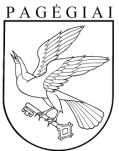 Pagėgių savivaldybės tarybasprendimasDĖL PAGĖGIŲ SAVIVALDYBĖS 2018 METŲ UŽIMTUMO DIDINIMO PROGRAMOS PATVIRTINIMO2017 m. spalio 26 d. Nr. T-148Pagėgiai